Czwartek 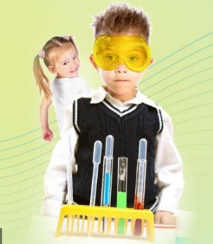 Temat: Jesteśmy ciekawi świataDzień dobry!Pomyślałam, że wszystkim nam dobrze zrobi, jak oderwiemy się od otaczającej nas rzeczywistości i przeniesiemy się na chwilę do zupełnie innego świata-zapraszam Cię na podróż do przeszłości.Zadanie 1. Zastanów sięJak myślisz, jak wyglądało życie dawniej, a jak dziś? Czym się różni?Z czego wynikają te różnice?Przeczytaj tekst ze strony 32. Spróbuj odpowiedzieć na pytania  zamieszczone pod tekstem.Zadanie 2. Ćw. 1, str. 36. Ponumeruj wydarzenia  zgodnie z ich kolejnościąA teraz pomyśl, co to znaczy , że każdy ma swój „Czarodziejski dywan?”Jak myślisz, do czego kluczem jest książka?Zadanie 3. Zastanów się i odpowiedz na pytania. (Odpowiedzi zapisz w zeszycie)Co to jest WYNALAZEK. Podaj przykładKto to jest WYNALAZCA?Nauka i technika przyczyniają się do rozwoju naszej cywilizacji. Ciężka praca, wysiłek i pomysłowość wielu ludzi przyczyniły się do tego,  jak nasz świat wygląda dziś, z ilu udogodnień możemy korzystać, jak szybko możemy się komunikować.
Współcześnie korzystamy z przedmiotów i urządzeń, które stały się naturalną i nieodłączną częścią naszego życia, ale przecież ktoś je kiedyś musiał po raz pierwszy odkryć lub skonstruować. Czy zastanawiałeś się kiedyś, jak powstały przedmioty i urządzenia, z których korzystasz każdego dnia?KOMU ZAWDZIĘCZAMY DRUKZadanie 4. Jak myślisz, jaki powinien być wynalazca?Na stronie 37 w ćwiczeniu 3 znajdziesz sformułowania, które pomogą Ci odpowiedzieć na to pytanie. Napisz o tym kilka zdań w zeszycie. Zadanie 5.  Ćwiczenie 2, str. 36. Pomyśl jakie inne wynalazki ułatwiły nam życie.Zadanie 6. Ćwiczenie 4 na str. 37. Uzupełnij wywiad.MATEMATYKA-------------------------------------------------------------------------------------------------------PRZYPOMNIENIE POJĘĆ: LITR, PÓŁ LITRA, ĆWIERĆ LITRA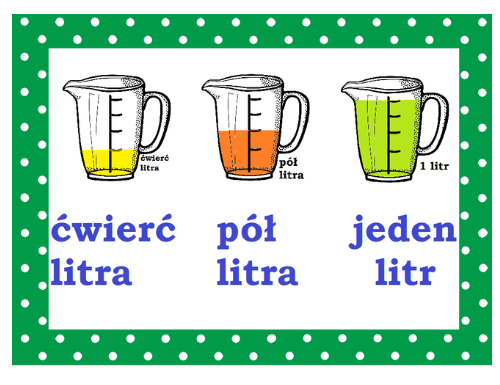 Zadanie 1. W ćwiczeniach: Wykonaj zadanie 1,2 na stronie 20 oraz 3 ze str. 21Zadanie 2.  Zaznacz P-prawda, F-Falsz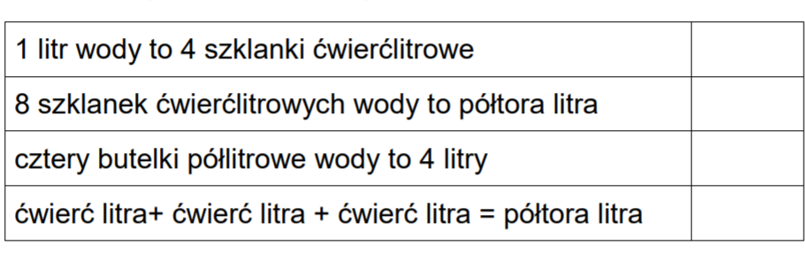 ZDROWIE I BEZPIECZEŃSTWO----------------------------------------------------------------------------------------------------------------Zabaw się w naukowca i przeprowadź eksperyment:Czy ważne jest mycie rąk mydłem?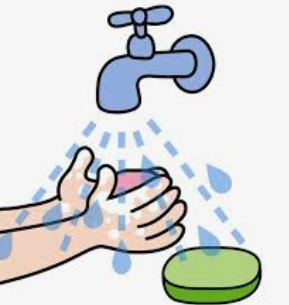 PRZYGOTOWANIE: Do eksperymentu potrzebujesz:Talerz głębokiWodaPieprz ( wyobraź sobie, że pieprz to wirusy)MydłoPRZEBIEG EKSPERYMETU:1. Nalej wody do białegotalerzyka2. Posyp wodę pieprzem (gęsto)3. Włóż palec do wody i zaobserwuj, co dzieje się z pieprzem4. Namydl dokładnie dłoń (palec)5. Włóż namydlony palec do wody.CO ZAOBSERWOWAŁEŚ? ZAPISZ WNIOSKI---------------------------------------------------------------------------------------------------------------------------------------------------------------------------------------------------------------------------------------------------------------------------------------------------------------------------------------------------------------------------------------------------------------------------------------------Miłego dnia!Bogusława  DanekDo połowy XV wieku ogólnodostępnych książek było bardzo mało i przepisywano je ręcznie. Były więc bardzo drogie – na ich zakup mogli pozwolić sobie tylko najbogatsi. Dopiero pewien rzemieślnik z Niemiec, Jan Gutenberg, znalazł sposób na odlewanie ruchomych czcionek z metalu. W ten sposób powstał druk.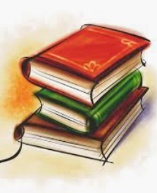 1450 – Wynalezienie druku przez Jana GutenbergaWłącz film 